Western Cape Provincial ParliamentSTANDING COMMITTEE ON EDUCATION 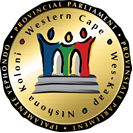 Chairperson: LJ Botha 					              Procedural Officer:  Wasiema Hassen-Moosa 	 							Tel: 021 487-1630	Fax: 021 487-1685								Email: Wasiema.hassenmoosa@wcpp.gov.zaSenior Procedural Officer: Ben Daza		 						Tel: 021 487-1679	Fax: 021 487-1685								Email: bdaza@wcpp.gov.za(Ref no: 11/4/1/2/10)Distributed on 27 January 2021NOTICE OF A MEETINGPlease note that a meeting of the above-mentioned standing committee will take place as indicated below: Date:	Tuesday, 02 February 2021 Time: 	11:00 – 12:30 Venue: 	Virtual Meeting via Microsoft Team AGENDAConsideration and adoption of the Draft Report on the Annual Report of the Western Cape Education Department for the period of 2019/2020Consideration and adoption of the Draft Standing Committee documents and  programme Resolutions/ ActionsAbove agenda items may be rearranged by the Committee at short noticeShould you be unable to attend kindly forward apologies to the Procedural Officer as well as arrange for an alternate and indicate the name of the alternate at your earliest convenience.